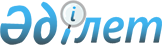 О проекте Закона Республики Казахстан "О признании утратившим силу Указа Президента Республики Казахстан, имеющего силу Закона, "О праздничных днях в Республике Казахстан"Постановление Правительства Республики Казахстан от 28 ноября 2001 года N 1531

      Правительство Республики Казахстан постановляет: 

      Внести на рассмотрение Мажилиса Парламента Республики Казахстан проект Республики Казахстан "О признании утратившим силу Указа Президента Республики Казахстан, имеющего силу Закона, U952534_ "О праздничных днях в Республике Казахстан". 

 

     Премьер-Министр     Республики Казахстан

                                                               проект 



 

                        Закон Республики Казахстан 

               О признании утратившим силу Указа Президента 

                Республики Казахстан, имеющего силу Закона, 

                "О праздничных днях в Республике Казахстан" 

      Статья 1. Признать утратившим силу Указ Президента Республики Казахстан, имеющий силу Закона, от 18 октября 1995 г. N 2534  U952534_

   "О праздничных днях в Республике Казахстан" (Ведомости Верховного Совета Республики Казахстан, 1995 г., N 21, ст. 25).     Статья 2. Настоящий Закон вводится в действие со дня опубликования.     Президент     Республики Казахстан(Специалисты: Умбетова А.М.,              Склярова И.В.)     
					© 2012. РГП на ПХВ «Институт законодательства и правовой информации Республики Казахстан» Министерства юстиции Республики Казахстан
				